AgendaWednesday February 9, 2022 from 9:00 a.m. to noon. Click here to join the meeting 
or call in (audio only) at +1 564-999-2000,,969988070#  The Meeting’s Goals:Confirm PRO-C members and alternates Hear findings of the SAM effectiveness study about mulch control options for bioretention Hear briefing on subgroup discussions about strategic needs and actions to address 6PPD in stormwater Approve annual updates to our work plan Hear about SSC policy and MS4 permit reissuance discussionsDecide on messages for the next issue of SWG ReporterHear other updates on other topics related to our work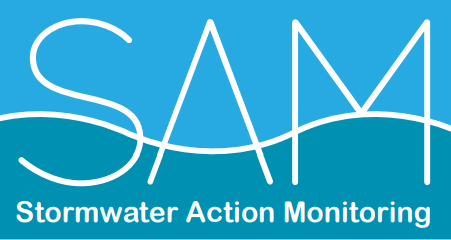 * * * * * * * * *  8:55	MS Teams meeting basics (Emma Trewhitt, SWG Coordinator)Operating procedures for today’s on-line meeting. If you are not a designated SWG representative, please mute your microphone. There will be time for others to provide input at certain times during our meeting today as indicated in the agenda below.
  9:00	Welcome, introductions, and review of the meeting’s agenda and goals (Don McQuilliams, Chair)One permittee alternate seat remains on the Pooled Resources Oversight Committee (PRO-C) and one vacancy for a representative and two alternate seats remain for our other caucuses to fill.Todd Hunsdorfer volunteered to be the new chair of Pro-C.The SWG Federal Caucus has nominated Val Chu and Annelise Hill of USFWS for the non-permittee representative and alternate seats, respectively. The SWG Local Government Caucus has nominated Jessica Atlakson with the City of Redmond to fill the open permittee rep position, and Laura Nokes from the City of Tacoma as a permittee alternate seat on PRO-C.Do we confirm this suite of positions?We need a volunteer to chair the SWG Effectiveness Subgroup. A consultant has offered to fill this position. The subgroup will reconvene this summer to discuss priority topics and plan the Round 4 SAM Study selection process.PSEMP Steering Committee liaison- PSEMP is working to formalize liaisons between PSEMP Work Groups and the Steering Committee. SWG traditionally has always had a SC member serve in this role, most recently Kevin Buckley.Any other changes/updates in SWG caucus membership and representatives at our “table”?  9:15	Hear findings on “The effects of mulch on stormwater treatment and maintenance effort in bioretention systems” SAM effectiveness study. Ani Jayakaran of WSU will share findings on the effectiveness of mulch types to reduce weeds, provide carbon, and retain moisture in bioretention facilities. WSU used 16 bioretention cells located at the WSU-Puyallup Low Impact Development (LID) test facilities. The three types of mulch tested were: nugget bark mulch, medium bark mulch, and arborist wood chips.Do work group members have any questions?Do non-work group members have comments or questions?  9:35	PRO-C briefing and SAM implementation (Todd Hunsdorfer, PRO-C Chair, Chris Konrad, PRO-C Vice Chair, and Brandi Lubliner, SAM Coordinator)PRO-C met Jan 26, 2022 and discussed available funds for SAM’s Round 4 Study Solicitation, approximately $2.36M is available and the process should begin by mid-2022. Several projects are yet to be started from Round 3. SOW development is underway for FPs 1 and 7, however has not yet begun for 4 and 8, see Round 3 Study Proposals flyer link for a reminder.  The recently started ditch maintenance project that has a flooding complication that has suspended most of the work. WSU’s project lead is going to ask for new locations in western Washington to keep the project going. Since the last SWG meeting in September, PRO-C has: Approved scopes of work (SOW), contracts, amendments, and/or modifications for these studies: Redmond paired watershed study amendment to extend monitoring through fall 2024.WSU’s Orifice control of bioretention project amendment to fund remainder of the project and add modelling. This project will be completed by May 2022.New SOW for Bellevue’s BMP maintenance study of ponds, vaults, trenches, and tanks. Project would span Spring 2022 to Summer 2024.Updates on SAM program administration by Ecology’s SAM Coordinator and SAM Scientist.  Administration: Working on a SAM newsletter on general status of things and planning for Round 4.Receiving water monitoring: WDFW will share findings in May’s SWG meeting from the third round of caged mussel contaminant monitoring, conducted under the original SAM receiving water status and trends monitoring study framework. The fourth round of monitoring has begun under the new study design.Effectiveness studies: There are 6 active projects, plus the particle size distribution study SOW is underway. A few updates on the projects:DNR Tree study is closing and the final report is overdue. A fact sheet will be developed as the first task of the next phase of the study (to study smaller trees) that was approved by SWG.WSU’s longevity of toxicity reduction by bioretention soil mix study closes March 30 2022, a final report is expected soon. WSU’s mulches for bioretention study draft final report is anticipated in March and the project closes April 30 2022. WSU’s project to provide permittee’s Guidance for E&O Effectiveness Evaluation and Reporting has completed its national survey of E&O programs and will be imminently launching the online WSU website decision-support tool with evaluation guidance, templates, rubrics, and more. Source identification projects: There are 2 active projects. King County’s Mobile Business project had a survey for permittees that recently closed. This project needs a very high response rate per the contract. WSU’s Business Source Control has 2 websites; one at WSU’s project page and the SAM (Ecology) project page. Their draft online guidance manual is anticipated in Feb 2022.Do work group members have any questions?Do non-work group members have comments or questions?9:55 	Approve updates to our work plan (Karen and Don)SWG has a two-year work plan that we update each fall and approve at the first meeting of the calendar year; we discussed the draft at our last meeting to guide further revisions. PSEMP SC also asks us to prepare a work plan according to their template and guidelines. The short PSEMP SC version was presented at the January 11 SC meeting.Do work group members have any questions, or wish to give further direction?Do non-work group members have comments or questions?Do work group members approve both of the versions of our updated work plan?10:15 	Break
10:30	Hear about SWG 6PPD Subgroup discussions (Eli Mackiewicz, Subgroup Co-Chair)SWG convened this subgroup to discuss urban runoff mortality syndrome (URMS) and what is known about the stormwater management needs and options to address 6PPD-quinone, the chemical now known to originate from motor vehicle tires and cause Coho pre-spawn mortality. The subgroup discussed has hosted several panel discussions, two since our last work group meeting. Here is a high-level summary of what we heard on December 8 about salmon recovery perspectives. Nat Scholz of NOAA shared 20 years of research that started with SPU in Longfellow Creek:Calls to action on stormwater in the early 2000s still ring true today. Seattle provided outdoor lab settings to help us understand threats to wild runs up and down the west coast ESA recovery domains for Coho and Steelhead. Goal is to protect these wild runs.NOAA’s near-term research priority is to ensure that poor upstream water quality doesn’t undermine ongoing habitat restoration including fish passage improvements. Building on what we’ve learned from Exxon Valdez and Deepwater Horizon oil spills about how fish respond to manmade chemicals. Current efforts focus on:Analytical methods/tools like biological markers, so other groups can answer questions; Mechanism(s) by which 6PPD-quinone acts, particularly in a way that fish cannot recover; Re-analysis of limiting factors in recognition of the significance of water quality; Sub-lethal toxicity, multiple habitat stressors of climate change and other known toxics; Regularly updated vulnerability (hotspot) mapping; Understanding the collective implications of our evolving understanding of toxics for planned restoration projects.Let fish continue to tell us how GSI treatments are working. We can get much more sophisticated and apply knowledge of PAHs to evaluate GSI effectiveness at bench, local, and watershed scales by looking real time at fish in the receiving habitat. Massive improvements to transportation network are needed, and we can’t limit our thinking to 6PPD when there are thousands more manmade chemicals, known and unknown, impacting fish. Also on December 8, Keith Dublanica discussed the nexus of 6PPD to statewide salmon recovery efforts:The Salmon Recovery Funding Board (SFRB) distributes funds annually for state-wide projects including habitat restorations, assessments, acquisitions, and monitoring. SFRB habitat monitoring is a big tent for leveraging resources. We’re looking for recommendations from 6PPD subgroup for best projects/questions to leverage SRFB monitoring and would like to participate in vetting process. Will work with both SWG and TWG to develop memos for our March meeting early in 2022. There will be a parallel opportunity in the Columbia Basin.Here is a high-level summary of what we heard on January 27 about stormwater source control:The best ways to keep stormwater runoff clean are to keep it from coming into contact with pollutants and reduce sources through public education and outreach. For standard stormwater pollutants, it’s much easier to treat/control near the source than with an end-of-pipe BMP. Volume IV of the Stormwater Management Manual for Western WA includes 56 required and recommended BMPs for particular land use activities or setting. Local jurisdictions inspect operations at businesses to ensure appropriate BMPs are implemented and employees are trained. Source control BMPs specific to 6PPD are likely similar to those in the manual, but 6PPD-specific recommendations are yet to be developed. Tires are known sources of pollutants and have source control BMPs defined in the manual. The primary applicable source controls for tires include covering stockpiles of tires to keep rain away from leachable chemicals, sweeping to keep streets and parking lot as clean as possible, and catch basin cleanout; the manual provides guidance on frequency and the correct approaches to minimize what gets into stormwater and to streams. Ecology may update this guidance. Proper disposal ensures material doesn’t reenter environment after it’s removed from the paved surface. It is not known if these source control methods work for 6PPD in the same way that they work for other tire-generated pollutants. There are a lot more sources of 6PPD than (all kinds of) tires including tire-derived products (CA produced a catalog) and other rubber products. We should pay special attention to source control for roofs, playgrounds, artificial turf, loading docks, and airports, and consider sanitary sewer for washwater from parking lots and building washing. Some other products to think about: anti-fatigue and anti-slip flooring and mats at food and beverage service venues, animal handling facilities, and aquatic centers.Tire type size design and weather and road type all impact tire wear particle generation, plus driving behavior. TWP are about half tread and half road surface. A study by AZ DOT indicators in the same location with Portland cement concrete pavement, then with an asphalt rubber concrete pavement, and found substantial reductions in chemical markers despite an increase in the number of vehicles.Sweeping most effectively picks up larger particles and the smallest particles might actually be increased where sweeping takes place. 6PPD is associated with smaller particles, and 6PPD-q is associated with even smaller particles <20um. So it is probably unlikely that 6PPD-q will be decreased with sweeping. To study street sweeping a paired performance study is recommended. Findings for street sweeping and BPJ about 6PPD also apply to line cleaning which also removes sediments before they get into the receiving waters. There are still important water quality benefits by sweeping and line cleaning reducing other pollutants. Source control will help as part of a stormwater management approach but it won’t be enough. We’re going to have to apply all of our approaches to this problem – and then some – to remove 6PPD/q in sediment and dissolved forms. We may also need to investigate the fate of 6PPD and 6PPD-q particles discharged to sanitary sewer, especially in wastewater treatment systems that drain to freshwater systems. Zhenyu Tian recently published a new article reporting on a study using a commercially available 6PPD-quinone standard. They found they had to revise the LC50 significantly lower than was previously estimated. WA Stormwater Center researchers are still investigating sub-lethal effects and impacts on other species, and gathering more information about bioretention and GSI protectiveness. The subgroup, whose membership has grown to more than 270 interested parties, will next meet in March to learn more about the role of WQS and the MS4 permits in addressing toxics like 6PPD-quinone, review what we’ve learned so far, and tee up our recommendations to SWG for SAM and other studies and for the overall salmon recovery effort in Puget Sound. We will meet again in April to decide on our recommendations to present at the SWG meeting in May. . We will likely meet over the summer, particularly if SWG gives us direction to update our recommendations prior to SWG decision about the recommendations at the September meeting.The listserv transferred over to GovDelivery (see communications topic later in the agenda)Other key updates related to 6PPD:Washington Stormwater Center researchers and staff recently released updates to their 6PPD research. That update can be found here. A new paper ‘Revised Toxicity Assessment and Quantification with a Commercial Standard’ authored by Zhenyu Tian, et. Al. was also released. What progress is Ecology making?HWTR submitted their report to the legislature on 6PPD alternatives in December. In a report to the Legislature next fall, EAP (led by new hire Rhea Smith) will identify priority areas affected by 6PPD and 6PPD-quinone from roads and transportation infrastructure and WQP (led by Brandi Lubliner) will summarize what is known about best management practices for reducing toxicity. WSU and UWT have produced technical memos to support this work. Osborn Consulting was the successful bidder to gather information and evaluate source control and treatment BMPs.Manchester Environmental Laboratory continues testing a 6PPD-quinone method for water.Do others have updates to share?Do work group members have any questions, or wish to give further direction to the subgroup?Do non-work group members have comments or questions?11:15	Hear about MS4 permit reissuance discussions and appeal update (Emma)In January, we received the official order from the Board dismissing the last two remaining appeal issues and cancelling the hearing.In December 2021, PCHB provided a courtesy letter with the Board’s intent to grant summary judgement on 6 legal issues raised by the appeal, leaving only 2 issues for hearing. Ecology and the appellant, Puget Soundkeeper Alliance, were able to reach settlement agreement on the 2 remaining issues, by Ecology agreeing to consider retrofit requirements during the development of the western WA Phase II Permits as part of the public reissuance process. Any proposed retrofit requirement will include the opportunity for discussion and comment.We are now just waiting for the Board to issue their summary judgement.The full summary judgement will have a 30 day appeal period. Reminder to submit early input ideas by February 25, 2022 to help inform the scope of significant issues to be addressed in Ecology’s reissuance of the 2024 Permits.Do work group members have any comments or questions?Do non-work group members have comments or questions?11:20	Ad Hoc Update (Ad Hoc Planning Committee)The Ad Hoc Group held a plenary session on January 27 to present the outcome of their discussions. The planning committee will share recommendations most relevant to SWG for discussion. SWG might make additional recommendations for permit reissuance later this year or early next year. Do work group members have any comments or questions?Do non-work group members have comments or questions?11:30	Hear about Structural Stormwater Control (SSC) policy discussions (Emma)SWG heard about the findings of the SSC science review and synthesis project in early June that gathered information about benefits of project types in Appendix 12 of the Phase I permit. A Policy Advisory Committee (PAC) will convene soon to discuss the level of effort and emphasis for Phase Is and potentially Phase IIs. PAC members include 14 permittees: 6 Phase I and 5 Phase II permittees, a Port, WSDOT; and 2 environmental representatives. Ecology participates as a non-voting member.The Phase I and a few Phase II permittees described their SSC programs as part of providing overall background and context for the PAC discussions during a seminar held on February 8th. Puget Soundkeeper also provided a brief overview of their newest ‘Nature’s Scorecard’ venture, focused on retrofit implementation throughout western Washington.Do work group members have any comments or questions?Do non-work group members have comments or questions?11:40  SWG Communication (Karen)Ecology changed platforms for large group communication in November and the SWG listservs were transferred to GovDelivery platform. To sign up: Go to the GovDelivery Subscriber Preferences Page (public.govdelivery.com/accounts/WAECY/subscriber/new?preferences=true), enter your email address, click to add subscriptions, and search for STORMWATER-ACTION-MONITORING, SWG-REPORTER, STORMWATER-WORK-GROUP, and SWG-6PPD-SUBGROUP which are under Ecology’s Water Quality Program accounts.SWG Project Manager Karen Dinicola was tasked with written documentation of the implementation of the 2010 Strategy and key recommendations for municipal stormwater permit monitoring. A draft will go out to workgroup members for review by email later this month and the final will be shared prior to our May meeting. Karen was also tasked with recording a brief “SWG 101” webinar to help in onboarding new SWG members and educate interested parties. The SWG chair, vice chair, and coordinator are reviewing the final draft script and the webinar will be recorded soon.The most recent SWG Reporter was sent out on December 15. Topics in the next issue, expected to be sent out in March, will include:New SAM fact sheets availableNew SAM studies underwaySWG 6PPD subgroup discussing strategic stormwater management needs, options, and prioritiesSWG approved updated 2022-2023 work plan Do work group members suggest any other topics?11:45  	Updates related to our work (Karen)PSEMP, NEP, Action Agenda, and other Puget Sound Partnership (PSP) updates:Street Sweeping Technical Group met 1/5 and 1/24 to scope an effectiveness paper (the December meeting was postponed). For more information, contact Heidi Siegelbaum. The PSEMP Steering Committee met on Jan 11. Please see the agenda for more information. PSEMP WG Work Plans have been finalized as of February 13, and are available at this link.Strategic Implementation Lead (SIL) updates: The Stormwater SIL just added 6 new advisors including expertise in climate change, economics, tribal issues, and water chemistry. If you are looking for public information about our workshops, please visit: https://pspwa.box.com/s/m4ww5rzli8fdl4u10dwb0p3rrfi05p20The team is providing recommendations on the Puget Sound Partnership’s draft Implementation Plan (which will accompany a Comprehensive Plan). The Action Agenda, the overall roadmap for Puget Sound recovery, will be adopted in June 2022The team has new strengthened connections with the Puget Sound Ecosystem Monitoring Program with Heidi Siegelbaum serving on the steering committee and communications subcommitteeThe Marine Water Quality Implementation Plan is nearly completeAre there any items SWG wants to bring to other work groups, the Steering Committee, or the Science Panel for discussion at a later date?Washington Stormwater Center (WSC) updates: We are adding a new Construction/Industrial position to our permit assistance programNext Stormwater Advisory Group meeting is 1/19; we have a new slate of advisors which includes more emphasis on eastern Washington, a new tribal representative and interest in connecting WSC with Commerce resources- https://www.wastormwatercenter.org/stormwater-advisory-group/WSC is hosting two Environmental Justice Workgroups; one is more permit- focused, the other a discussion group which is also exploring action-related options: https://www.wastormwatercenter.org/permit-assistance/municipal/municipal-environmental-justice/The Center is in discussion with partners about the Stormwater Center of Excellence in the proposed Infrastructure Investment & Jobs Act  Are there any other updates or announcements related to our work?11:50	Send off for Karen Dinicola (Emma)As most folks know by now, this will be Karen’s last SWG meeting. Karen is a founding member of this group and is responsible for curating the functional group that is active today. We have compiled a short ‘send-off’ video to show our appreciation. Cheers to Karen!
11:55	Wrap up: recap of today’s meeting (Don)Summarize decisions, action items, and next steps from today’s meeting
12:00	AdjournFuture Meeting Dates:Remaining SWG meeting dates in 2022 are: May 18, September 14, and November 16. Please mark your calendars for these dates – all Wednesdays, from 9-noon. We may occasionally extend the meeting time from 1-3 hours if needed; any extended meeting time will be determined at previous meeting.At our meeting on Wednesday, May 18 we will:Hear findings of the bioretention longevity effectiveness study Hear findings of the SAM Puget Sound Streams status and trends monitoring effectiveness study about mussel contaminant monitoring third round (2019-2020)Discuss plan for Round 4 SAM study solicitationDiscuss subgroup recommendations about strategic needs and actions to address 6PPD/6PPD-q in stormwater Discuss the 2010 Strategy implementation update documentHear updates on SAM implementation and administrationDecide on messages for the next issue of SWG ReporterHear updates related to our workSeveral more SAM studies will present at our meetings this coming fall, and we will decide on our recommendations to address 6PPD and 6PPD-quinone in stormwater at our meeting in September.Stay in Touch by Joining these Email Distribution Lists: You can join any or all of our new email lists on your GovDelivery Subscriber Preferences Page. Enter your email address, click to add subscriptions, and navigate to the Water Quality Program list to find: STORMWATER-ACTION-MONITORING: up to three newsletters per year to hear about SAM study findings and upcoming workshops; SWG-REPORTER: four issues per year to hear about study findings and the process for prioritizing and selecting studies (read the latest issue); STORMWATER-WORK-GROUP meeting agendas, materials, and summaries of our meetings, and additional announcements related to our work; and SWG-6PPD-SUBGROUP for meeting agendas and notes of those discussions.